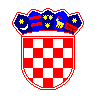 REPUBLIKA HRVATSKASISAČKO-MOSLAVAČKA ŽUPANIJAOPĆINA DVOROPĆINSKO VIJEĆEKLASA:  023-05/19-01/02URBROJ: 2176/08-02-19-08Dvor, 26. studenog 2019.	Temeljem članka 32. Statuta Općine Dvor („Službeni vjesnik“, broj 31/09., 13/10., 15/13., 30/14, 19/18), S A Z I V A M24. SJEDNICU OPĆINSKOG VIJEĆA OPĆINE DVORkoja će se održati u ponedjeljak, 23. prosinca 2019. godine, s početkom u 9:00 sati u vijećnici Općine Dvor, Trg bana Josipa Jelačića 10, Dvor.Za sjednicu predlažem slijedećiDnevni red:Usvajanje zapisnika sa prethodne sjedniceDonošenje 3. Izmjena i dopuna Proračuna Općine Dvor za 2018.Donošenje Odluke o sufinanciranju troškova izobrazbe i polaganja ispita za osposobljavanje za: voditelja OPG-a, rukovatelja trimerom, rukovatelja poljoprivrednim traktorom s radnim priključcima, rukovatelja motornom lančanom pilom, rukovatelja bagerom i rukovatelja viličaromDonošenje Zaključka o usvajanju Analize stanja sustava civilne zaštite na području Općine Dvor u 2018. godiniDonošenje Plana razvoja sustava civilne zaštite za 2020. godinu, s trogodišnjim financijskim  učincimaDonošenje Smjernica za organizaciju i razvoj sustava civilne zaštite Općine Dvor za razdoblje od 2020. do 2023. godineDonošenje Odluke o donošenju Procjene rizika od velikih nesreća za područje Općine Dvor Donošenje Odluke o Općinskim porezima Općine DvorDonošenje Odluke o davanju ovlasti nadležnoj organizaciji platnog prometa za obračun i uplatu u državni proračun naknade za obavljanje poslova utvrđivanja i naplate lokalnih poreza Općine Dvor povjerenih Poreznoj upraviPredsjednik Vijeća      Stjepan Buić